 LA DIRECCIÓN DE DESARROLLO SOCIAL 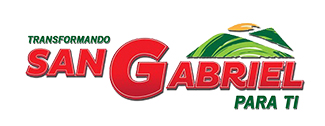        El H. Ayuntamiento Constitucional de San Gabriel, Jalisco, a través de la Dirección de Desarrollo  Social  y en coordinación del Instituto Jalisciense del Emprendedor: INVITA       A los emprendedores y microempresas que estén interesadas en obtener información de programas y apoyos de gobierno asistir a  la:“l Feria del Emprendimiento, San Gabriel, 2015.”“Algunas personas sueñan con hacer grandes cosas, mientras otras están despiertas y lo hacen” AnónimoOBJETIVO.     A través de la “I Feria del Emprendimiento” se logre identificar al sector emprendedor del Municipio de San Gabriel y, de la misma manera reforzar el desarrollo de las Micro, Pequeñas y Medianas Empresas existentes; por medio  de la inclusión y difusión de los diferentes apoyos económicos: Federal, Estatal y Municipal.COBERTURA.      Municipio de San Gabriel, Jalisco y sus localidades aledañas. LUGAR Y FECHA.     Plaza de armas San Gabriel, Jalisco a un costado de “Caffettos”. El próximo 07 de Noviembre de 2015. ACTIVIDADES.ACTIVIDADFECHALUGARHORA Inauguración presidida por el Presidente Municipal: Lic. César Augusto Rodríguez Gómez07/Noviembre/2015Plaza de armas San Gabriel, Jalisco11:00 hrsConferencia: “Como sí emprender” impartida por el Mtro. Eduardo Mendoza Miramontes “”“”11:30 hrsTestimonio:“Caso de éxito de emprendimiento” Por el Emprendedor Rafa Vargas Robles“”“”12:30 hrsPresentación:“Liderazgo” Por el Dpto. Desarrollo Social“”“”13:30 hrsReceso14:30 hrs.Taller: “Tu proyecto en 9 pasos” por el Mtro. Eduardo Mendoza “”“”15:00 hrsCharla: “Atención y servicio al cliente” Por el Lic. Antonio Villalvazo“”“”16:00 hrs.Concierto:(pendiente)20:00 hrs